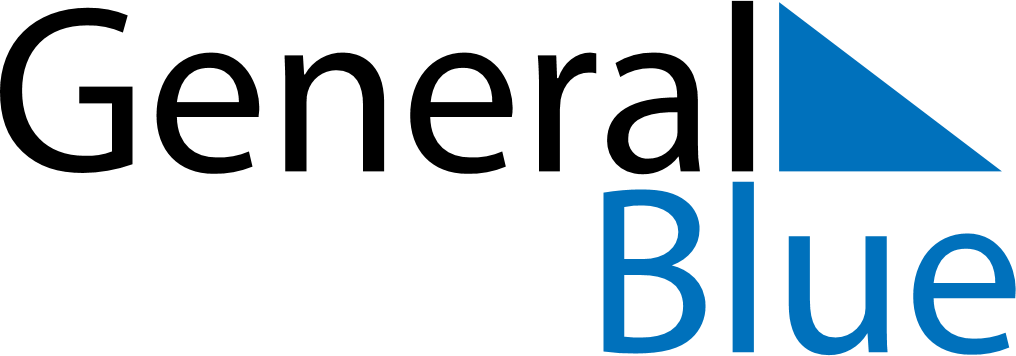 June 2024June 2024June 2024June 2024June 2024June 2024June 2024Fort Beaufort, Eastern Cape, South AfricaFort Beaufort, Eastern Cape, South AfricaFort Beaufort, Eastern Cape, South AfricaFort Beaufort, Eastern Cape, South AfricaFort Beaufort, Eastern Cape, South AfricaFort Beaufort, Eastern Cape, South AfricaFort Beaufort, Eastern Cape, South AfricaSundayMondayMondayTuesdayWednesdayThursdayFridaySaturday1Sunrise: 7:07 AMSunset: 5:15 PMDaylight: 10 hours and 7 minutes.23345678Sunrise: 7:08 AMSunset: 5:14 PMDaylight: 10 hours and 6 minutes.Sunrise: 7:08 AMSunset: 5:14 PMDaylight: 10 hours and 6 minutes.Sunrise: 7:08 AMSunset: 5:14 PMDaylight: 10 hours and 6 minutes.Sunrise: 7:09 AMSunset: 5:14 PMDaylight: 10 hours and 5 minutes.Sunrise: 7:09 AMSunset: 5:14 PMDaylight: 10 hours and 4 minutes.Sunrise: 7:10 AMSunset: 5:14 PMDaylight: 10 hours and 4 minutes.Sunrise: 7:10 AMSunset: 5:14 PMDaylight: 10 hours and 3 minutes.Sunrise: 7:11 AMSunset: 5:13 PMDaylight: 10 hours and 2 minutes.910101112131415Sunrise: 7:11 AMSunset: 5:13 PMDaylight: 10 hours and 2 minutes.Sunrise: 7:12 AMSunset: 5:13 PMDaylight: 10 hours and 1 minute.Sunrise: 7:12 AMSunset: 5:13 PMDaylight: 10 hours and 1 minute.Sunrise: 7:12 AMSunset: 5:13 PMDaylight: 10 hours and 1 minute.Sunrise: 7:12 AMSunset: 5:13 PMDaylight: 10 hours and 0 minutes.Sunrise: 7:13 AMSunset: 5:13 PMDaylight: 10 hours and 0 minutes.Sunrise: 7:13 AMSunset: 5:13 PMDaylight: 10 hours and 0 minutes.Sunrise: 7:13 AMSunset: 5:14 PMDaylight: 10 hours and 0 minutes.1617171819202122Sunrise: 7:14 AMSunset: 5:14 PMDaylight: 9 hours and 59 minutes.Sunrise: 7:14 AMSunset: 5:14 PMDaylight: 9 hours and 59 minutes.Sunrise: 7:14 AMSunset: 5:14 PMDaylight: 9 hours and 59 minutes.Sunrise: 7:14 AMSunset: 5:14 PMDaylight: 9 hours and 59 minutes.Sunrise: 7:15 AMSunset: 5:14 PMDaylight: 9 hours and 59 minutes.Sunrise: 7:15 AMSunset: 5:14 PMDaylight: 9 hours and 59 minutes.Sunrise: 7:15 AMSunset: 5:14 PMDaylight: 9 hours and 59 minutes.Sunrise: 7:15 AMSunset: 5:15 PMDaylight: 9 hours and 59 minutes.2324242526272829Sunrise: 7:16 AMSunset: 5:15 PMDaylight: 9 hours and 59 minutes.Sunrise: 7:16 AMSunset: 5:15 PMDaylight: 9 hours and 59 minutes.Sunrise: 7:16 AMSunset: 5:15 PMDaylight: 9 hours and 59 minutes.Sunrise: 7:16 AMSunset: 5:15 PMDaylight: 9 hours and 59 minutes.Sunrise: 7:16 AMSunset: 5:16 PMDaylight: 9 hours and 59 minutes.Sunrise: 7:16 AMSunset: 5:16 PMDaylight: 10 hours and 0 minutes.Sunrise: 7:16 AMSunset: 5:16 PMDaylight: 10 hours and 0 minutes.Sunrise: 7:16 AMSunset: 5:17 PMDaylight: 10 hours and 0 minutes.30Sunrise: 7:16 AMSunset: 5:17 PMDaylight: 10 hours and 1 minute.